President Ingrid opened the official portion of the meeting at 7 p.m. following half an hour of fellowship.  Grace was said by Margaret, O Canada was led by Madison and tonight’s SAA was John.  Our guests this evening were Joy Ogeng, Rotary Club of Kampala Sunrise and our guest speaker, Jay Whitelaw of Givesome.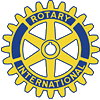 Announcements:  Our project at Milton District Hospital will be the Rotary Club of Milton, Pediatric Family Lounge.  Barb has forwarded a to-do list to all members of the dance committee.  All club members are reminded to bring 2 bottles of wine each to fill our wheelbarrow of wine for the auction.  The committee is also seeking items to go into swag bags, silent auction items and items that can go into gift baskets.Program:  Jay Whitelaw of Givesome, in 2002 went to Namibia to teach and found himself in a slum in the middle of nowhere essentially.  While there he met a man by the name of Kahmahdi who was just the happiest person.  Kahmahdi lived in a concrete block house comprised of 2 rooms.  He had no fridge, no mattress just a piece of foam to lie on and one lightbulb that he would move from one room to the other as needed.  Jay appealed to his friends back home for money and ended up raising $7,000 which Kahmahdi shared with the community, leading to an emotional celebration.  Fast forward 11 years to 2013, when Jay flew a team to Las Vegas for a planning session for plans for a $75,000 investment to create prosthetic hands.  He carefully gauged the reactions of those present as they watched a video of the hands that were created being put on by people around the world and how this changed their life.  The impact of “seeing the giving” was tremendous.  This led Jay to “Givesome”… a concept of engaging givers and inspiring good around the world.  Studies show that only 20% of Canadians filed any charitable givings on their income tax, and the median amount donated in a year is $123.  Givesome is a nationally registered, non-profit with a free to download mobile app. which shows one project at a time that is being supported.  Users see the project first, and if they like what they see, they then see the charity that is behind the project and can be redirected to the charity’s website to get more information and they have the opportunity if they so choose to donate either $2, $5 or $10.  Some of the main reasons that people cite for not giving are:  uncertainty of admin fees and they get no feedback of how their donation helped.  People want to know the outcome.  Benefits of Givesome include, the ability to share the project further raising awareness, and they take no cut from the donations.  Each charity must supply photos and a short video to show the impact that their project had, which is then shared with everyone who supported that project.  This appeals to the donors’ sense of seeing the impact that their small donation made.  The app supports small to mid-sized charities and relies on corporate sponsorships on the app to supply the funds to make it all happen.  The goal is to have 25 companies from across Canada purchase clean, simple, banner ads which will benefit them by showing their consumers that they support charity.  Givesome could be of benefit to our club by highlighting the good work we do in our community while promoting our projects and telling our story.  It would showcase us to a large audience and can quickly raise money for our club, appealing to millennials through the use of technology.  Givesome helps by doing the work, promoting our project, providing an access link to our website thereby increasing traffic and has the potential to introduce long term donors to our cause.  Jay’s app is set to launch by the end of the month, with a goal of raising $500 per day to start for any project.  Social media users will be challenged to give $2 per week for one year.  If 3,500 people each gave $2 a week for a year, that would be $364,000 raised.  They are not able to issue tax receipts at this time as they are not a registered charity, however given the small dollar amounts being donated, this has not been viewed as a drawback.  The website, www.givesome.ca is active if you’d like more information about this up and coming new app.S.A.A: Having been the most recent winner of the “instant” 50/50 draw, John acted as SAA for the evening.  Madison was fined for being “sans pin”, and Bill was fined for making a wise-crack about the queen on her throne.  With no birthdays or anniversaries to celebrate it was on to happy bucks from Romeo, Ingrid, Rebecca and John amoung others.50/50:  In the instant win (red) draw, lucky Rick Saxby had the winning ticket and went home with $10.  You’re our next SAA Rick!  In the blue draw for half of $196, Maitland had the matching ticket, but did not find that white marble.  Too bad!Special congratulations to Rod, Rhonda and Ryan McLachlan on the arrival of baby Raelyn on February 4!  Hope you enjoyed your edible arrangement!Dates to Note:  Friday February 17, 2017 - Bowling Social at ChampsMonday February 20:  No Meeting – Family DayTuesday March 7:  Board of Directors Meeting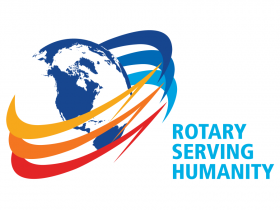 To unsubscribe from this newsletter, email Rebecca at earlyfuneralhome@cogeco.netPlease See the Next Page for NEW TEAM information!!TEAMSTeam OneCaptain – Rod McLachlan				Feb. March & April 2017Rubina  AliNicole SylvesterMargaret HamiltonCarolyn KeyworthSyed RazaMadison TwoseTeam TwoCaptain – Vino Khimasia				May, June, July, August 2017Ries BoersKirsti FryRebecca HunterJohn LintackRob RubinoMaitland SpencerTeam ThreeCaptain – Romeo Mitchell				January 2017	Sept. Oct. and Nov. 2017Bill HamiltonSohail NaseerBarb Saxby Emmanuel MensahRick SaxbyEach team is responsible for setting up the room (this includes bringing a snack of some description to go along with our wine.  You will be reimbursed within reason.), providing a greeter, someone to say Grace, someone to lead O Canada, someone to introduce and thank the speaker and to provide suggested speakers to Rebecca for the weeks that she lets you know one is needed.